SUGGESTION DE TEXTE POUR PRÉSENTER 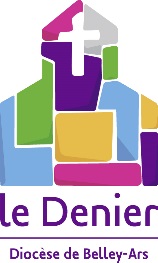 LE DENIER DANS UN BULLETIN PAROISSIAL[Illustrer l’article avec l’image de la campagne fournie en format jpg dans la rubrique « Afficher ».]LA COLLECTE DU DENIER 2019Le diocèse de Belley-Ars a besoin de votre don dès maintenant !Le diocèse de Belley-Ars a lancé sa collecte du Denier pour l’année 2019. Cette ressource financière est la plus importante pour le diocèse. Elle rémunère en effet plus de 170 personnes : les prêtres (dont ceux qui sont à la retraite), les laïcs salariés, les séminaristes… Tout comme la quête lors d’une messe, le don au Denier doit s’inscrire dans la vie chrétienne de chaque fidèle. Ce geste de générosité est primordial pour que des femmes et des hommes puissent se consacrer entièrement à la mission de l’Église. Or, aujourd’hui, seulement un catholique sur dix participe à cette collecte. Si vous ne donnez pas encore au Denier, nous vous invitons à penser à toutes les fois où l’Église a été là pour vous : une célébration, un temps d’écoute avec un prêtre, une préparation à un baptême ou un mariage… Pour qu’aujourd’hui et demain, l’Église puisse continuer à être présente auprès de tous, nous avons besoin de votre don. Si vous êtes déjà donateur, nous vous remercions chaleureusement pour votre générosité. Vous avez peut-être l’habitude d’effectuer votre don en fin d’année. Pour 2019, nous vous invitons à anticiper votre soutien. En réalisant votre don dès maintenant, vous permettez au diocèse de mieux gérer sa trésorerie et de réaliser de nombreuses économies ! Vous souhaitez en savoir plus sur la collecte du Denier ? Retrouvez toutes les informations dans les tracts mis à disposition dans l’église. N’hésitez pas à le partager afin que le plus grand nombre soit sensibilisé à l’importance de donner au Denier. Chaque don, même modeste, est précieux.Comment faire un don ?Remettez à la paroisse le coupon ci-dessous accompagné de votre don par chèque. Vous pouvez aussi donner par carte bancaire sur www.catholique-belley-ars.frUn grand merci pour votre contribution ! Je soutiens mon Église !• Je fais un don de : ……………… € par chèque (à l’ordre de l’Association Diocésaine de Belley-Ars)N’oubliez pas d’indiquer vos coordonnées :Nom - Prénom...........................................................................................................................................................Adresse.........................................................................................................................................................................................................................................................................................................................................................Code postal................................................Ville.........................................................................................................Numéro de téléphone (facultatif) .............................................................................................................................E-mail (facultatif)………………………………………………………………………………………………………………………………………………….Paroisse de (facultatif)………………………………………………………………………………………………………………………………………….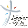 